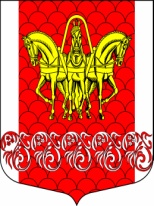 Совет депутатов муниципального образования
Кисельнинское сельское поселениеВолховского муниципального района 
Ленинградской областичетвертого созываРЕШЕНИЕ                                           от 23 октября  2020 г. №  53О  внесении изменений  и дополнений в «Положение о муниципальной службе  в муниципальном  образовании  «Кисельнинское сельское поселение»  Волховского муниципального района Ленинградской области», утвержденное решением от 20 августа 2008 года № 25        В соответствии с Федеральными законами от 02.03.2007 г. № 25-ФЗ    «О муниципальной службе в Российской Федерации» (с изменениями и дополнениями), от 25.12.2008 года № 273-фз «О противодействии коррупции», в целях устранения коррупциогенного фактора и по результатам  рассмотрения протеста Волховской городской прокуратуры от 18.09.2020 года № 07-19-2020, Совет депутатов муниципального образования «Кисельнинское сельское поселение» Волховского муниципального района Ленинградской области четвертого созыва решил:1.Внести следующие изменения в пункт 11 ст. 12 Положения о муниципальной службе в муниципальном образовании «Кисельнинское сельское поселение» Волховского муниципального района Ленинградской области изложить в следующей редакции: «Муниципальный служащий обязан уведомлять в письменной форме представителя нанимателя (работодателя) о личной заинтересованности при исполнении должностных обязанностей, которая может привести к конфликту интересов, и принимать меры по предотвращению подобного конфликта».2. Статью 13 Положения о муниципальной службе в муниципальном образовании «Кисельнинское сельское поселение» Волховского муниципального района Ленинградской области дополнить следующим абзацем:  «Гражданин не может быть принят на муниципальную службу, а муниципальный служащий не может находиться на муниципальной службе в случае непредставления сведений об адресах сайтов и  (или) страниц сайтов в информационно-телекоммуникационной сети «Интернет», на которых гражданин, претендующий на замещение должности муниципальной службы, муниципальный служащий размещали общедоступную информацию, а также данные, позволяющие их идентифицировать».     3. Настоящее решение подлежит официальному опубликованию в газете «Волховские огни» и сетевом издании «ВолховСМИ», а также размещению на официальном сайте муниципального образования «Кисельнинское сельское поселение» www.кисельня.рф .     4. Контроль за исполнением настоящего решения возложить на главу муниципального образования «Кисельнинское сельское поселение» Волховского муниципального района Ленинградской области.Глава муниципального образования«Кисельнинское сельское поселение»                                          В.В. Киселев